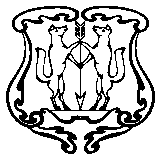 АДМИНИСТРАЦИЯ ГОРОДА ЕНИСЕЙСКАКрасноярского краяРАСПОРЯЖЕНИЕ« 24»____12   ____2015                    г. Енисейск                                № 1780- рОб утверждении Графика приёма граждан на 2016 год	В целях реализации конституционного права граждан на обращение в органы местного самоуправления, на основании ст.33 Конституции Российской Федерации, Федерального Закона от 02.05.2006г. №59-ФЗ «О порядке рассмотрения обращений граждан в Российской Федерации», ст. 24, 44.1-44.3 Устава города Енисейска, для организации оперативной работы по рассмотрению обращений граждан:1. Утвердить График приёма граждан главой города, должностными лицами администрации города на 2015 год согласно приложению.2. Руководителям структурных подразделений администрации города проводить прием граждан в соответствии с графиком.	3. Организационному отделу администрации города (Шароглазова Н.Б.) опубликовать  утвержденный  График приёма граждан в газете «Енисейск - Плюс» и на официальном сайте ОМС г.Енисейска www.eniseysk.com.	4. Контроль за выполнением настоящего распоряжения оставляю за собой.	5. Распоряжение вступает в силу с момента подписания.Глава города                                                                                          И.Н.АнтиповМрыхина Наталья Викторовна         8(39195)2-34-17Г Р А Ф И К приёма граждан главой города,заместителями главы города,руководителями структурных подразделений администрации города на 2016 год№№ п/пФамилия, имя, отчествоДолжностьДень приёмаЧасы приёма1.Антипов Игорь Николаевичглава города1, 3 понедельник месяцас 15.002.Никольский Валерий Викторовичзаместитель главы города по строительству и архитектуресреда  (еженедельно)14.00 – 16.003.Патюков Олег Анатольевичзаместитель главы города по жизнеобеспечению городапятница (еженедельно)17.00-19.004.Черемных Надежда Владимировназаместитель главы города по социальным вопросампятница (еженедельно)с 14.005.Тихонова Ольга Юрьевнаруководитель управления социальной защиты населения администрации городапятница(еженедельно)9.00 – 13.006.Хасанова Ираида Ханфатовнаначальник отдела строительства и архитектуры администрации городасреда (еженедельно)14.00-16.007.Ким Зоя Анатольевна.начальник отдела культуры и туризма администрации городасреда(еженедельно)15.00 – 16.008.Руднев Юрий Николаевич.начальник отдела образования администрации городапонедельник(еженедельно)14.00 – 17.009.Помалейко Надежда Геннадьевнаначальник отдела экономического развития, предпринимательской деятельности и торговли администрации города2, 4 пятница месяцас 14.0010.Авдеев Александр Валерьевичруководитель МКУ «Управление муниципальным имуществом города Енисейска»пятница(еженедельно)15.30 – 17.0011.Шмик Дмитрий Александровичначальник МКУ «Служба муниципального заказа города Енисейска»1, 4пятница месяца15.00 – 17.00